МБОУ «Рудницкая средняя общеобразовательная школа»Камско-Устьинского муниципального района РТ«Рюкзачок с загадками»                                                              Автор: учитель начальных классов                                                                     первой квалификационной категории                                                                     МБОУ «Рудницкая СОШ»                                                                       Камско-Устьинского района РТ                                                                      Харисова Зульфия Гайнутдиновна                                                 п.г.т.Тенишево 2012г.Загадки — замечательное средство показать красоту родной речи и её образность     Очень многие считают, что загадки – это обычная забава, и не больше того, но это вовсе не так. Допустим, народные загадки для детей – это маленькое произведение искусств. Загадка несёт в себе нравственную идею, поэтичность, она умна. Соответственно, она способна развивать не только ум, но и оказывать эстетическое и нравственное воспитание ребёнка. Благодаря загадкам ребёнок учится мыслить и анализировать то, что он говорит и слышит. Сегодня есть загадки, которые касаются любого предмета, явления, животного и человека. Они помогут расширить знания вашего ребёнка, тем более что знания лучше всего усваиваются в активном мыслительном процессе.     В загадке огромное количество различных эпитетов, сравнительных моментов, ребёнок благодаря такому творчеству учится понимать всю красоту своего языка, он слышит многочисленное количество сравнений, которые можно придумать для различных предметов. Это помогает развивать не только мышление, но и речь, также такое обилие различных слов помогает увеличить словарный запас. Очень часто в народных загадках встречаются слова, которые ещё незнакомы ребёнку.     И тут очень важно, чтобы родители поясняли ребёнку, что означает то или иное слово. Помимо этого всего, загадки развивают ещё и чувство юмора, ребёнку будет, что рассказать своим сверстникам, повеселить бабушек и дедушек. И рано или поздно, а вашему ребёнку даже захочется придумать свою загадку. А это полезно для того, чтобы развивать свою фантазию, мышление и воображение.   Так, что занимаясь со своим ребёнком с помощью загадок, вы сможете развивать его, помогать ему в его мышлении, в развитии речевого аппарата. К тому же, с помощью загадок ребёнку будет приятней проводить своё время с вами, а главное, что это будет ему интересно.Не менее интересным является само составление загадок по признакам, действиям, привычкам, характеру, схожестью с  каким-либо предметом.                                                    СНЕГНа дворе горой,                                   Лежал, лежалА в избе водой.(снег)                           Да в речку убежал.(снег)А теперь попробуем сами составить загадки про снег.Посмотрим, что может получиться:«Рыхлая, как вата, да не из хлопка».                                                          « Мягкий как пух, да платка не свяжешь».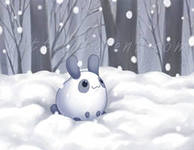                                               ЛАСТОЧКА«Желанный гость с далёкого края, Под окном живёт»(ласточка)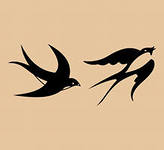 И вот что получилось: «Стремительный, как ветер, летает, да без рук».                                      «Резвый, как конь, да с крыльями».                                                        РЫБА«Ощиплю не перья,  Съем не мясо» (рыба)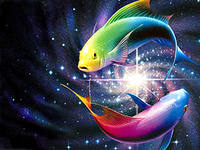 Получилось интересно – «Безногая, как змея, да не шипит».                                          « Скользкая, как лягушка, да не квакает».Ссылки на сайтыhttp://imgal.ru/vidi/19http://bar-guzin.com/post20489…http://raskrashkirus.ru/lastoc…Литература:Ломбина Тамара Николаевна. Познавайка. Рюкзачок с загадками. Издательство «Феникс». 2005г.Википедия.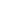 Какой?На что (кого)похож?Что делает?Чем отличается?Белыйкак мухада пирогов не испечьПушистыйкак сибирский котда руки замёрзнуть гладитьМягкийкак пухда платка не свяжешьГлубокийкак омутда утонув, не захлебнёшьсяРыхлыйкак ватада не из хлопкаТвёрдыйкак гранитда с неба падаетХрупкийкак тонкое стеклода в избе таетХрустящийкак сухой листда холодныйОстрыйкак ножда огня боитсяКрупныйкак кукурузные хлопьяда в воздухе кружитсяКакая?На что (кого) похожа?Что делает?Чем отличается?Быстраякак молнияда с хвостомЧёрно-белаякак пингвинне плаваетРезваякак коньда с крыльямиСтремительнаякак ветерлетаетда без рукКакая?На что (кого) похожа?Что делает?Чем отличается?Сверкающаякак серебряная  стрелада ею невыстрелишьХолоднаякак родниковая водада не выпьешьСкользкаякак лягушкада не квакаетБезмолвнаякак ночьда с глазамиБезногаякак змеяда не шипитС глазамибез ресницкак ящерицада не ползает